                                                                                                                                                                                                       О Т К Р Ы Т О Е    А К Ц И О Н Е Р Н О Е     О Б Щ Е С Т В О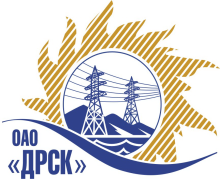 Открытое акционерное общество«Дальневосточная распределительная сетевая  компания»ПРОТОКОЛ ПО ВЫБОРУ ПОБЕДИТЕЛЯПРЕДМЕТ ЗАКУПКИ: право заключения Договора на выполнение работ: «Заземление шкафов» для нужд филиалов ОАО «ДРСК» «Электрические сети Еврейской автономной области».(закупка № 515 раздела 2.2.1)Плановая стоимость: 10 500 000,00 руб. без НДСПРИСУТСТВОВАЛИ:  постоянно действующая Закупочная комиссия 2-го уровня.ВОПРОСЫ, ВЫНОСИМЫЕ НА РАССМОТРЕНИЕ ЗАКУПОЧНОЙ КОМИССИИ: О ранжировке предложений после проведения переторжки. Выбор победителя закупки.ВОПРОС 1 «О ранжировке предложений после проведения переторжки»ОТМЕТИЛИ:В соответствии с критериями и процедурами оценки, изложенными в документации о закупке, после проведения переторжки предлагается ранжировать предложения следующим образом:ВОПРОС 2 «Выбор победителя закупки»ОТМЕТИЛИ:На основании вышеприведенной ранжировки предложений Участников закупки предлагается признать Победителем ООО «Энергострой» (680033, г. Хабаровск, ул. Тихоокеанская 204, корп. 1. оф. 21), предложение на выполнение работ  «Заземление шкафов» для нужд филиалов ОАО «ДРСК» «Электрические сети Еврейской автономной области» на следующих условиях: Стоимость: 9 249 269,00 руб. (Цена без НДС) (10 914 137,42 руб. с учетом НДС). Срок выполнения работ в 2013 году: с 01.05.2013 по 30.09.2013г. Срок выполнения работ в 2014 году: с 01.05.2014 по 31.07.2014г. Условия оплаты: в течение 30 дней следующих за месяцем, в котором выполнены работы, после подписания справки о стоимости выполненных работ КС-3. Гарантия на выполненные работы: 60 месяцев. Гарантия на материалы и оборудование: 60 месяцев. Предложение действительно до 30 июня 2013г.РЕШИЛИ:Утвердить ранжировку предложений Участников после проведения переторжки.первое место: ООО «Энергострой» г. Хабаровск;второе место: ОАО «ВСЭСС» г. Хабаровск.третье место: ООО «Энергосистема» г. Биробиджан.2. Признать Победителем закупки  ООО «Энергострой» (680033, г. Хабаровск, ул. Тихоокеанская 204, корп. 1. оф. 21), предложение на выполнение работ  «Заземление шкафов» для нужд филиалов ОАО «ДРСК» «Электрические сети Еврейской автономной области» на следующих условиях: Стоимость: 9 249 269,00 руб. (Цена без НДС) (10 914 137,42 руб. с учетом НДС). Срок выполнения работ в 2013 году: с 01.05.2013 по 30.09.2013г. Срок выполнения работ в 2014 году: с 01.05.2014 по 31.07.2014г. Условия оплаты: в течение 30 дней следующих за месяцем, в котором выполнены работы, после подписания справки о стоимости выполненных работ КС-3. Гарантия на выполненные работы: 60 месяцев. Гарантия на материалы и оборудование: 60 месяцев. Предложение действительно до 30 июня 2013г.Технический секретарь		__________________________		К.В. КургановДАЛЬНЕВОСТОЧНАЯ РАСПРЕДЕЛИТЕЛЬНАЯ СЕТЕВАЯ КОМПАНИЯУл.Шевченко, 28,   г.Благовещенск,  675000,     РоссияТел: (4162) 397-359; Тел/факс (4162) 397-200, 397-436Телетайп    154147 «МАРС»;         E-mail: doc@drsk.ruОКПО 78900638,    ОГРН  1052800111308,   ИНН/КПП  2801108200/280150001№        265/УТПиРг. Благовещенск«___»___мая__2013 г.Место в предварительной ранжировкеНаименование и адрес участникаЦена заявки и иные существенные условия1 местоООО «Энергострой» (680033, г. Хабаровск, ул. Тихоокеанская 204, корп. 1. оф. 21)Стоимость: 9 249 269,00 руб. (Цена без НДС)(10 914 137,42 руб. с учетом НДС)Срок выполнения работ в 2013 году: с 01.05.2013 по 30.09.2013г.Срок выполнения работ в 2014 году: с 01.05.2014 по 31.07.2014г.Условия оплаты: в течение 30 дней следующих за месяцем, в котором выполнены работы, после подписания справки о стоимости выполненных работ КС-3 .Гарантия на выполненные работы: 60 месяцев. Гарантия на материалы и оборудование: 60 месяцев.Предложение действительно до 30 июня 2013г.2 местоОАО «ВСЭСС» (680042, г. Хабаровск, ул. Тихоокеанская 165)Стоимость: 9 799 923,00 руб. (Цена без НДС)(11 563 909,14 руб. с учетом НДС)Срок выполнения работ в 2013 году: с 01.05.2013 по 31.10.2013г.Срок выполнения работ в 2014 году: с 01.05.2014 по 31.10.2014г.Условия оплаты: в течение 30 дней следующих за месяцем, в котором выполнены работы, после подписания справки о стоимости выполненных работ КС-3.Гарантия на выполненные работы: 60 месяцев. Гарантия на материалы и оборудование: 60 месяцев.Предложение действительно до 30 июня 2013г.3 местоООО «Энергосистема» (679014, г. Биробиджан, ул. Шолом-Алейхема, д. 79а)Стоимость: 10 211 185,00 руб. (Цена без НДС)(12 049 198,30 руб. с учетом НДС)Срок выполнения работ в 2013 году: с мая 2013 по октябрь 2013г.Срок выполнения работ в 2014 году: с мая 2014 по август 2014г.Условия оплаты: в течение 30 дней следующих за месяцем, в котором выполнены работы, после подписания справки о стоимости выполненных работ КС-3 .Гарантия на выполненные работы: 36 месяцев. Гарантия на материалы и оборудование: 36 месяцев.Предложение действительно в течение 60 дней с даты вскрытия конвертов (дата вскрытия 29.04.2013г).Ответственный секретарь________________________Т.В. Челышева